Консультация для родителей«Развитие мелкой моторики у детей младшего дошкольного возраста»Подготовила воспитатель: Воронцова О.А.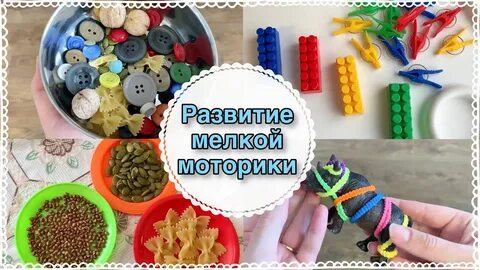             «Руки учат голову, затем поумневшая голова учит руки, а умелые руки снова способствуют развитию мозга»                                                                                                        И. П. Павлов.Что же такое мелкая моторика? Под этим выражением подразумевают движение мелких мышц кистей рук. При этом важно помнить о координации «рука-глаз», т. к. развитие мелких движений рук происходит под контролем зрения. Почему же так важно развивать мелкую моторику рук ребенка? Дело в том, что в головном мозге человека центры, которые отвечают за речь и движения пальцев расположены очень близко. Стимулируя мелкую моторику, мы активируем зоны, отвечающие за речь. И, кроме того, в дальнейшем эти навыки ребенку потребуются для использования движений, чтобы рисовать, писать, одеваться и т. д. Необходимо отметить, что в старшем дошкольном возрасте работа по развитию мелкой моторики и координации движений руки должна стать важной частью подготовки к школе, в частности, к письму. Мелкая моторика - одна из сторон двигательной сферы, которая непосредственно связана с овладением предметными действиями, развитием продуктивных видов деятельности, письмом, речью ребенка. Это отмечают следующие авторы: М. М. Кольцова, Н. Н. Новикова, Н. А. Бернштейн, В. Н. Бехтерев, М. В. Антропова, Н. А. Рокотова, Е. К. Бережная. Для развития мелкой моторики с детьми младшего дошкольного возраста необходимо использовать следующие упражнения, которые помогут усовершенствовать свои навыки:1. Пальчиковая гимнастика. 2. Игры с крупой, бусинками, пуговицами, мелкими камешками. 3. Вырезание ножницами. 4. Аппликации. 5. Лепка из пластилина, глины и соленого теста. 6. Рисование, раскрашивание. 7. Графические упражнения. 8. Штриховка.В домашней обстановке родителям можно использовать подручные материалы для развития мелкой моторики рук: 1. Смешайте фасоль, горох, чечевицу и попросите ребёнка разобрать всё в разные чашечки. Для интереса назовите игру «Золушка». 2. Для мальчиков можно создать игру «Юный механик», для которой потребуются только болты с гайками. Попросите раскрутить или накрутить гайку. Для интереса попробуйте посоревноваться с ребёнком, кто быстрее справиться или даже устроить семейный турнир. Хорошо ещё если болты и гайки будут разными по величине. Это ещё будет способствовать развитию глазомера.3. Завяжите на шнурке несколько, не очень тугих узелков и ребёнка попросите их развязать, и наоборот.4. Для девочек хорошо подойдёт нанизывание бусин, макарон или пуговиц на проволоку.5. Сложи фигуру из спичек. Только в эту игру в целях безопасности играйте только рядышком с ребёнком. Попробуйте сложить кораблик или какую другую фигуру. В этой игре у ребёнка будут развиваться и воображение, и творчество. А если вы поставите условие, чтоб ребёнок повторил вашу фигуру, то развиваться будут и внимание, и память.6. Спрятанный предмет. Игрушки из киндер сюрприза спрячьте в горох или фасоль, и ребенок пусть ищет все игрушки, закопанные в крупе. При выполнении этого задания происходит точечный массаж. 7. Прищепки. При развешивании белья попросите ребёнка вам помочь. Или возьмите картонные геометрические фигуры и пусть ребёнок с помощью прищепок превратит фигуру в какой - то предмет.8. Игры с тенью развивают мелкую моторику рук, воображение и фантазию у ребёнка. 9. Работа с нитками очень разнообразна: • Рисование нитью по силуэту. • Мелкое нарезание и приклеивание к шаблону. • Плетение разноцветными шнурками. 10. Создание картин с помощью семян и плодов.11. Пробки от пластиковых бутылок можно использовать как «машинки» и поиграть в «гонки».12. Можно предложить конфета разного размера и попросить выложить геометрические фигуры, цифры и др. 13. На кухне предложить подобрать кастрюли по размеру, по цвету или подобрать крышки к кастрюлям.       Заданий и упражнений, направленных на развитие мелкой моторики очень много. При желании, особенно, если подключить фантазию и воображение, придумывать их можно бесконечно. И главное здесь - учитывать индивидуальные особенности каждого ребенка, его возраст, настроение, желание и возможности. Таким образом, если будут развиваться пальцы рук, то будут развиваться речь и мышление ребенка. Желаю удачи!